 Board of Examiners forSpeech-Language Pathology and AudiologyBoard MembersErin Leigh-Ann Browning, M.A., CCC-SLP, PresidentVickie Pullins, M.A., CCC-SLP, SecretaryDr. Michael J. Zagarella, Au.D., CCC-ADr. Vernon N. Mullins, Au.D, CCC-AJoe E. Richards, M.A., Citizen Member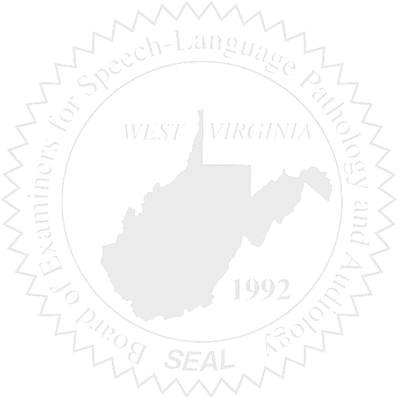 BOARD MEETINGDecember 13, 2017 @ 5:00 PMBoard Office via Video Conference99 Edmiston WaySuite 214Buckhannon, WV  26201Call to OrderApproval of Minutes – October 18, 2017 MeetingPCard & Board FinancialsComplaints – Complaint #44 – Bearden/Timeframe, Celeste BarberComplaint #51 – SLP & Alleged Fraud, etc – Investigation FindingsOld BusinessOnline verificationRN with AUD taxonomy code for NPI number updateReporting Board Dismissed Complaints to ASHA Ethics - Follow-up from Vickie re: May 3, 2017 MeetingCopier DonationUpdate on confirmation of Bosley restitution paymentsLegal Counsel	 New BusinessOffice Personnel Job Title – Joe RichardsSLP Application